UAS SEMESTER II  TAHUN AKADEMIK 2019 / 2020 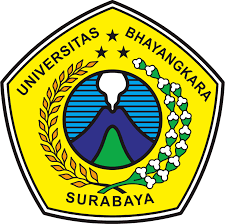 TEKNIK INFORMATIKA – UNIVERSITAS BHAYANGKARA SURABAYAMATA KULIAH : JARINGAN KOMPUTER DOSEN PENGAMPU: R DIMAS ADITYOTANGGAL : 15 Juni 2020Soal  Susulan MalamSebutkan Contoh, 8 Aplikasi Menggunakan Transaksi UDP ?Jelaskan Secara Gamblang Kedalam Tabel, 12 Perbedaan Antara TCP dan UDP ?Jelaskan Tentang TCP Error Handling Dari Gambar Dibawah Ini, Bagaimana Proses TCP Melakukan Control Checksum terhadap Data ?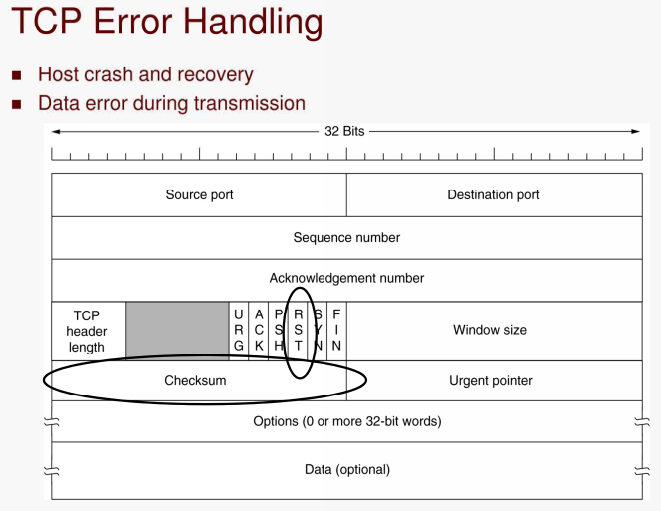 Segera Bentuk 1 Kelompok Terdiri dari 7 Orang Anggota, Untuk Mengerjakan Tugas UAS Berikutnya?  ( Soal Akan DiUpload Menyusul ) ~ Selamat Mengerjakan ~